Agenda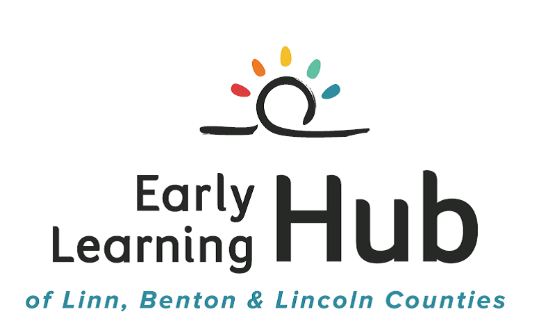 P-3 AlignmentFebruary 9, 20189:00 AM – 12:00 PM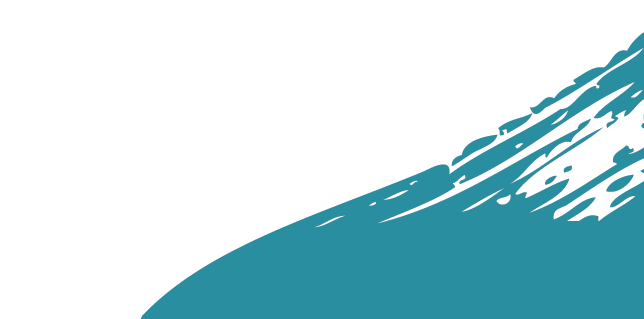 9:00 – 10:00Welcome & IntroductionsIntroduce self/team, Your community and Your KPI Project10:00 – 11:00Affinity Mapping: Challenges Brainstorming/Offerings/Suggestions11:00 – 11:20Setting our Meeting Schedule11:20 – 11:30Questions, Comments, Concerns11:30 – 12:00Networking LunchPizza & Salad